Урок-сказка в 6 классе по теме: "Действия с десятичными дробями".Цели:1.  Закрепление вычислительных навыков;2. Формирование умений выполнять действия с десятичными дробями,3. Развитие познавательного интереса учащихся.4. Закреплять навык быстрого и стабильного счета десятичных дробей.5. Развивать внимание, память, речь, познавательные интересы, творческие способности.6. Создать ситуацию успеха при выполнении самостоятельной работы.Напутствие учителя:Чтобы спорилось нужное дело,
Чтобы в жизни не знать неудач,
Мы в поход отправляемся смело
В мир загадок и сложных задач.
Не беда, что идти далеко,
Не боимся, что путь будет труден
Достижения крупные людям
Никогда не давались легко.Девиз урока: "Знания имей отличные по теме: "Дроби десятичные" - плакат на доске.Ход урокаI. Организационный моментПроверка готовности учащихся к уроку.Сегодня у нас урок по теме: "Действия с десятичными дробями".II. Устная работа. "Думай и соображай"Известно, какое важное значение имеет запятая в русском языке. От неправильной расстановки запятых смысл предложения может резко измениться. Например, “Казнить, нельзя помиловать” и “Казнить нельзя, помиловать”. В математике от положения запятой зависит верность или неверность равенства.1) Расставьте в следующих забавных равенствах запятые:3,2+1,8=507,36-3,36=4001,4*5=704,23*67=283414,23*0,67=2834163-2,7=6033+1,08=4081,2*50=600423*6,7=283410,423*0,67=283412) Вместо звездочек (*) поставьте число, чтобы получилось верное равенство:а) 0,7* * = 0,007б) 3,42* * = 0,342в) 0,7* * = 7г) 3,42* * = 342III. Ребята, обратите внимание на картину. Всем Вам известна эта сказка. Как она называется? Правильно, "Конек-Горбунок". Мы проведем урок-сказку. От нас с вами зависит, чем закончится наша сказка. Сможете ли вы помочь Иванушке и его братьям?Звучит сказка:За горами, за лесами,
За широкими морями,
Против неба - на земле,
Жил старик в одном селе.
У старинушки три сына:
Старший умный был детина,
Средний сын и так и сяк,
Младший вовсе был дурак.
Братья сеяли пшеницу
Да возили в град - столицу:
Знать столица та была
Недалече от села.Задача 1. Расшифруйте, на каком расстоянии находилось село от столицы.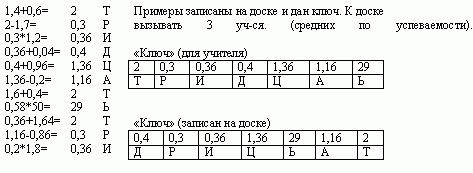 Там пшеницу продавали
Деньги счетом принимали
И с набитою сумой 
Возвращалися домой.Задача 2. помогите братьям продать пшеницу. Заполните таблицу.К доске вызывать 3 уч-ся. (1 строка - слабого, 2 и 3 - средних или сильных уч-ся).Проверка: 3 сильных уч-ся следом проверяют их решения, комментируют свои оценки, которые поставили им.В долгом времени аль вскоре
Приключилося им горе: кто-то в поле стал ходить
И пшеницу шевелить
Мужички такой печали
Отродяся не видали:
Стали думать да гадать - 
Как бы вора соглядать;
Наконец себе смекнули,
Чтоб стоять на карауле,
Хлеб ночами поберечь,
Злого вора подстеречь.Задача 3. Расшифруйте код:"Кодированные упражнения".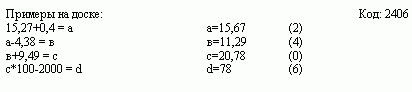 Вызвать по очереди 2 учеников (средних или сильных).Молодцы, ребята, и с этой задачей Вы справились, помогли поймать злого вора.А теперь помогите Иванушке достать перстень."Что, Иванушка, не весел?
Что головушку повесил?" - 
Говорит ему конек.
"Помоги мне, горбунок!
Видишь, вздумал царь жениться,
Знашь, на тоненькой царице,
Так и шлет на окиян" - 
Говорит коньку Иван - 
"Дал мне сроку три дня только
Тут попробовать изволь-ка
Перстень дьявольский достать!
Да велела заезжать 
Эта тонкая царица 
Где-то в терем поклониться
Солнцу, месяцу, притом
И спрашать кое об чем…"
Тут конек: "Сказать по дружбе, 
Эта службишка, не служба,
Служба, все, брат, впереди,
Ты теперя спать иди, 
А назавтра, утром рано,
Мы поедем к окияну."Задача 4. Текстовая задача (слайд)Дополнительно Решить пример, т. е. помочь Ивану достать перстень.60,75-6,45*(2,7+4,3)=Ответ: 15,6Цель этого задания: умение применять правила порядка выполнения действий к конкретному примеру.Вызывать уч-ся по очереди 3 слабых.Уч-ся, которые раньше других выполнят задание, предлагать по карточке занимательного характера. Например:1 карточка: В пустые клетки квадрата вписать дроби так, чтобы по любой горизонтали, вертикали и диагонали сумма чисел была равна 3.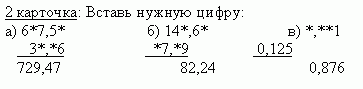 Карточек сделать несколько экземпляров.IV. Подведение итогов урока. Выставление оценок. Обязательно ребят поблагодарить за хорошую работу, за проявление чувства коллективизма, за помощь Иванушке. Вспомнить, каков был девиз урока, был ли он достигнут.Также отметить и слабые стороны, т. е. что некоторым нужно еще поработать, позаниматься дополнительно. Если неясно, приходить на консультацию или обращаться за помощью к своим товарищам. Это для того, чтобы действительно иметь отличные знания по теме: "Дроби десятичные", а также умения важны будут и в дальнейшем обучении.V. Дифференцированное домашнее заданиеI группа (на “3”) №486, №487 стр. 139 (по учебнику)II группа ( на “4”) №501 (любой из ж, з, и), №506 стр. 142 (уч.)III группа (на “5”) №504, №513 (учебник) стр. 142 - 143+ творческое задание: придумать зашифрованные примеры.Список литературы1. Приложение к газете 1 сентября “Математика” №39 2002 год. Стр 1 - 2. Развитие интереса к математике.2. Журнал “Математика в школе” №6 за 1993 год.3. Школьный учебник “Математика” 6 класс под редакцией Г. В. Дорофеева, Ч. Ф. Шарыгина 2000 год.АВСА+В+СА+ВА+СВ+С0,81,32,74,82,13,542,87,315,525,610,118,322,82,84,77,5157,510,312,2Код:(на доске)1 207,86 78Код:(на доске)2 15,677 0,78Код:(на доске)3 112,98 1,129Код:(на доске)4 11,299 1,567Код:(на доске)5 156,70 20,781,30,61,10,810,9